           Deklaracja uczestnictwa w zajęciach organizowanych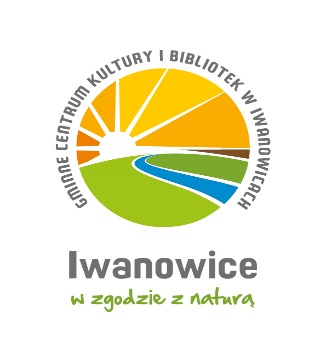 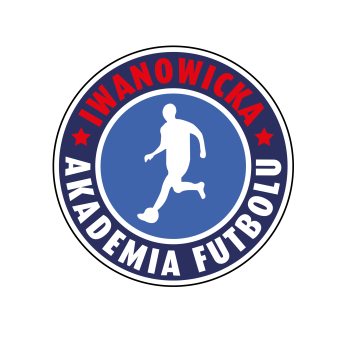                     w ramach Iwanowickiej Akademii FutboluImię i nazwisko zawodnika: .................................................................................................................... Data i miejsce urodzenia: ........................................................................................................................ Adres zamieszkania: ...............................................................................................................................
.................................................................................................................................................................ulica, kod pocztowy, miejscowośćImię i nazwisko rodzica lub opiekuna prawnego................................................................................................................................................................. Telefon kontaktowy do rodzica lub opiekuna: ....................................................................................... Adres e-mail rodzica lub opiekuna: ....................................................................................................... Ja, niżej podpisany deklaruję udział w zajęciach Iwanowickiej Akademii Futbolu. Oświadczam, że znany jest mi Regulamin i zobowiązuję się do jego przestrzegania. ..........................................................................data, miejsce, podpis zawodnikaMy, niżej podpisani wyrażamy chęć  udziału naszego syna/ córki w zajęciach organizowanych przez Iwanowicką Akademię Futbolu. Jednocześnie zobowiązujemy się do przestrzegania w jego/jej imieniu Regulaminu i systematycznego opłacania treningów, w przypadku rozpoczęcia treningów. Będziemy informować o przebytych szczególnych chorobach i dolegliwościach dziecka.Jednocześnie, wyrażamy zgodę na przetwarzanie danych osobowych syna/córki dla potrzeb niezbędnych do realizacji projektu pn. Iwanowicka Akademia Futbolu oraz wyrażamy zgodę na publikację zdjęć, materiałów filmowych z wizerunkiem, nazwiskiem, głosem i danymi biograficznymi syna/córki bez zobowiązań i kompensaty w materiałach promocyjnych GCKiB i Urzędu Gminy Iwanowice (m.in. Głos Iwanowic, materiały promocyjne, internetowe wiadomości Gminy Iwanowice, strony internetowe UG i GCKiB) zgodnie z Ustawą z dnia 29.08.1997 roku o Ochronie Danych Osobowych; tekst jednolity: Dz. U. 2016 r. poz. 922. .................................................................................................................................................................. .................................................................................................................................................................. ............................................................................................................................................................................................................................................podpis rodzica lub opiekuna prawnego, miejscowość, data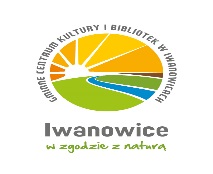 Regulamin zajęć piłkarskich organizowanych w ramach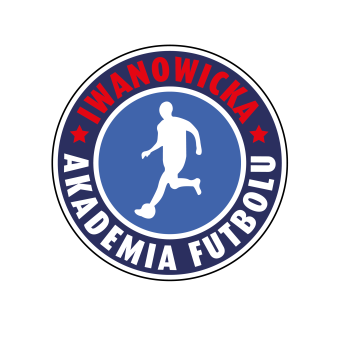 Iwanowickiej Akademii FutboluCelem IAF jest podnoszenie umiejętności piłkarskich, nauka współdziałania w grupie, wpajanie zasad 
fair-play, umiejętności godzenia sportu, nauki, pracy.Organizatorem Iwanowickiej Akademii Futbolu jest Gminne Centrum Kultury i Bibliotek w Iwanowicach.Za proces szkoleniowy i schemat organizacyjny Akademii odpowiada Firma Football Service, na podstawie umowy 
o współpracy zawartej z Gminnym Centrum Kultury i Bibliotek w Iwanowicach.Zawodnicy/zawodniczki Iwanowickiej Akademii Futbolu zobowiązani są godnie reprezentować Akademię na obiektach sportowych jak i poza nim w życiu codziennym.Na mecze w rozgrywkach ligowych, turnieje, sparingi powoływani są zawodnicy/zawodniczki wg listy ogłoszonej przez trenera. Obecność powołanego na mecz zawodnika/zawodniczki jest obowiązkowa. W przypadku kontuzji, choroby, bardzo ważnych zajęć szkolnych uniemożliwiających uczestnictwo, należy bezzwłocznie powiadomić trenera.Na treningach, meczach obowiązuje obuwie piłkarskie dostosowane do danej nawierzchni, na halach z podłożem twardym, obuwie halowe piłkarskie z jasną podeszwą.Na wszystkich zajęciach piłkarskich zawodnik/zawodniczka zobowiązana jest do noszenia sprzętu piłkarskiego – koszulka, spodenki, getry oraz ochraniacze na golenie. Każdy nowy uczestnik/uczestniczka zajęć jest zobowiązana do zakupu Pakietu Startowego, którego koszt wynosi 100 zł. W skład, Pakietu wchodzi: koszulka z numerem i nazwiskiem , spodenki, getry oraz partycypacja w zakupie sprzętu treningowego. Opłata za pakiet należy dokonać na konto bankowe Football Service Marcin Ciepły os. Złotego Wieku 29/48, 31-617 Kraków NIP 678 308 30 91 Deutsche Bank Polska S.A. 06 1910 1048 2117 5423 6150 0001  W tytule wpłaty należy wpisać imię i nazwisko zawodnika oraz nazwę  „Pakiet startowy”Zamówienie z nazwiskiem zawodnika/zawodniczki oraz rozmiarem sprzętu przesyłamy na adres e-mail: marcincieply@op.plKażdy zawodnik/zawodniczka zobowiązany jest dostarczyć aktualne zaświadczenie lekarskie, pozwalające na rekreacyjne uprawiania piłki nożnej.Każdy zawodnik/zawodniczka jest zobowiązany do uiszczania comiesięcznej składki członkowskiej na konto bankowe Gminnego Centrum Kultury i Bibliotek w Iwanowicach. Wpłaty należy dokonywać do 10 dnia każdego miesiąca za bieżący miesiąc. Gminne Centrum Kultury i Bibliotek w Iwanowicach, Iwanowice Włościańskie 99, 32-095 Iwanowice  Bank Spółdzielczy Słomniki o. Iwanowice 46 8614 0001 0020 0000 1720 0094. W tytule wpłaty należy wpisać imię i nazwisko zawodnika, adres, nazwa szkoły, za jaki okres dotyczy płatność oraz  wariant płatności który Państwo wybrali.Poniże proponowane warianty płatności. Wybrany proszę zaznaczyć kółkiem 

a) 60zł – zajęcia organizowane przy szkołach podstawowych w Iwanowicach, Naramie, Celinach i Widomej. Zajęcia te odbywać się będą dwa razy w tygodniu, zaraz po zajęciach lekcyjnych dzieci na terenie szkoły. Dokładny termin ustalony zostanie w porozumienie z dyrekcją szkół i uzależniony jest od ilości chętnych.
b) 80zł – zajęcia organizowane w centrum treningowym Iwanowickiej Akademii Futbolu, dwa razy w tygodniu, w godzinach popołudniowych na boisku trawiastym przy budynku Urzędu Gminy Iwanowice. Dokładne terminy ustalone zostaną po oszacowaniu ilości chętnych. 
c) 120zł – opcja łączona 8a. i 8b. Zawodnicy, ze względu na sytuację finansową mogą zostać zwolnieni z opłacania składek w całości, częściowo, okresowo. Proszeni są wówczas o przesłanie prośby na adres e-mail: gckib@iwanowice.pl Za dni ustawowo wolne oraz kilkudniowe nieobecności zawodnika składki nie będą zwracane. Jeżeli zawodnik jest chory lub kontuzjowany należy zgłosić trenerowi jak długa będzie absencja, a w przypadku przewlekłych urazów lub chorób przedstawić stosowne zaświadczenie lekarskie.Iwanowicka Akademia Futbolu zastrzega sobie możliwość zmian w Regulaminie. ……………………………………………………………….. 		                  …………………………………………            Podpis rodziców lub  opiekunów prawnych				                                Miejscowość, data